Communiqué de presse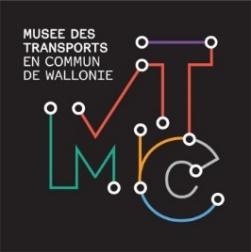 Nature, théâtre et balades en autobus ancêtreMusée des TransportsDans le cadre de l’année thématique « Wallonie nature », le Musée des Transports propose des balades à la découverte de la nature en ville. L’originalité de ces parcours est qu’ils se font en partie à pied et en partie en autobus ancêtre. Deux types de parcours sont proposés : des visites guidées, préparées et commentées par l’architecte paysagiste Anne Rondia et des balades théâtralisées ludiques et interactives, animées par deux comédiens de la compagnie Chindogu.“La tyrannie du jardin”, balade théâtralisée, est programmée le 29 mai à 10h et 14h. Emmenés par deux comédiens de la compagnie Chindogu, les participants suivront les aventures d’Estelle et Arthur dans une pièce de théâtre en quatre étapes, qui les mènera des hauteurs de Liège à la vallée de l’Ourthe. Arthur veut quitter la ville. Estelle ne supporte pas la campagne. Cachotteries, manigances et mauvaise foi : le couple va se déchirer sur une question importante, "où habiter ?".Les dimanches 30 mai et 6 juin à 9h30, les participants seront guidés par Anne Rondia, architecte paysagiste et auteur de projets de 1994 à 2017 pour la Ville de Liège. Les deux parcours proposés sont axés sur la (re)découverte des éléments paysagers de sites urbains des vingt dernières années.La balade « Sur les hauteurs » emmènera les promeneurs de l’avenue de l’Observatoire jusqu’au Thier à Liège. Ils emprunteront les boulevards panoramiques et arpenteront les versants verdurés des vallées, où chemins, sentiers, escaliers serpentent entre les arbres et où sont aménagés des espaces publics de différents types qui offrent de spectaculaires vues sur la ville.Le parcours « Une traversée de la vallée » permettra aux participants de découvrir le parc de la Chartreuse et celui de Péralta, en passant par le canal de l’Ourthe. Les marcheurs parcourront d’anciennes friches militaires et des sites patrimoniaux aménagés ou à réapproprier en espaces faisant le lien entre ville et nature, entre quartiers et citoyens.Informations pratiques (à retrouver ici : musee-transports.be/a-voir-a-faire/agenda)Dates et horaires :La tyrannie du jardin - le 29 mai à 10h et 14h.Sur les hauteurs - le 30 mai à 9h30.Une traversée de vallée - le 6 juin à 9h30.Départ et retour au Musée des Transports.Prix : adultes : 10 €, étudiants et seniors : 8 €, enfants (6-12 ans) : 6 €), - de 6 ans : gratuit, billet famille (2 adultes + max 3 enfants): 28 €. Le prix comprend l’entrée au musée.Réservation obligatoire : via la plateforme de réservation en ligne du musée (bouton « réserver » sur la page d’accueil du site web), par mail à l'adresse info@musee-transports.be ou par téléphone au 04 361 94 19.Musée des Transports en Commun de Wallonie, 9, rue Richard Heintz, 4020 LiègeTél. : +32(0)4.361.94.19 – www.musee-transports.be - https://www.facebook.com/museetransports/.Contact presse : Lara Feguenne – 0495/49.65.69 – lara.feguenne@musee-transports.beVisuels en haute définition disponibles ici : musee-transports.be/presse/Informations complémentaires sur les intervenantsCHINDOGUChindogu est une compagnie artistique que l'on pourrait qualifier de « sans frontières ». « Sans frontières » car elle œuvre dans des domaines aussi divers que le théâtre, la vidéo, la marionnette ou la muséologie. « Sans frontières » car même si elle est basée à Liège, ses intervenants peuvent venir de France, Québec ou Burkina-Faso. Sa démarche artistique et culturelle consiste à travailler des questions philosophiques, historiques ou sociétales par le biais des arts de la scène.ANNE RONDIAArchitecte et paysagiste, Anne Rondia a été, de 1994 à 2017, responsable du bureau d’études du Service Gestion de l’Espace Public de la Ville de Liège.Dans ce cadre, elle a réalisé, en tant qu’auteur de projet, de nombreux aménagements d’espaces publics de nature et d’échelles très variées, comme la place Joseph Dejardin à Grivegnée, le jardin Wiket, le quai des Tanneurs, le parc Sainte Agathe, la cour du cinéma Sauvenière, les promenades du parc de la Chartreuse, la place de l’Yser, le projet de valorisation touristique des Coteaux de la Citadelle… Elle exerce actuellement en tant que conseiller ou partenaire pour le volet paysager de projets divers, dans le cadre d’équipes pluridisciplinaires.LE MUSEE DES TRANSPORTS EN COMMUN DE WALLONIELe musée explore l’histoire des transports urbains du XVIIIe siècle à nos jours. Il présente une cinquantaine de véhicules (calèches, tramways, trolleybus, autobus …) dans un ancien dépôt de tramways entièrement rénové. L’exposition est complétée par des documents historiques, des ambiances sonores, des dispositifs interactifs et audiovisuels. Le musée propose un programme d’animation riche et varié, destiné à tous les publics. Il est ouvert aux collaborations et développe des projets avec des acteurs et institutions dans des domaines variés.